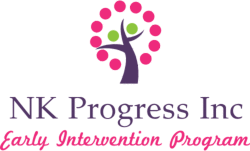 WELCOME TO NK PROGRESS, INC.Therapist Name: _______________________________________Specialty: ____________________________Phone #: _____________________ Cell #: __________________E-mail: ______________________________Languages: ____________________________Zip Code Willing to Services: __________________________________________________________________________________________________________________________________________________________________________________________________________________________________________________________________________________________________